EXTERNALLY APPROVED PROJECT – HUMAN RESEARCH ETHICSComplete an Investigator Template for each La Trobe investigator listed in the original application. The form must be submitted electronically by the Chief investigator from the La Trobe University staff email account. If the Chief Investigator is unable to submit the form, please ensure they are copied into the email to demonstrate they are aware of the submission.Please ensure you also submit:An email requesting review of a study approved by an external HREC, noting the title of the study and the name of the approving institution.A copy of the approved ethics application and all support documents submitted to the external HREC, ensuring that the title of the study on the application form matches the one in the request memoA copy of the final approval letter from the external HREC, with all conditions of approval included.Please submit all forms to humanethics@latrobe.edu.auWebsite: http://www.latrobe.edu.au/researchers/research-office/ethics/human-ethics 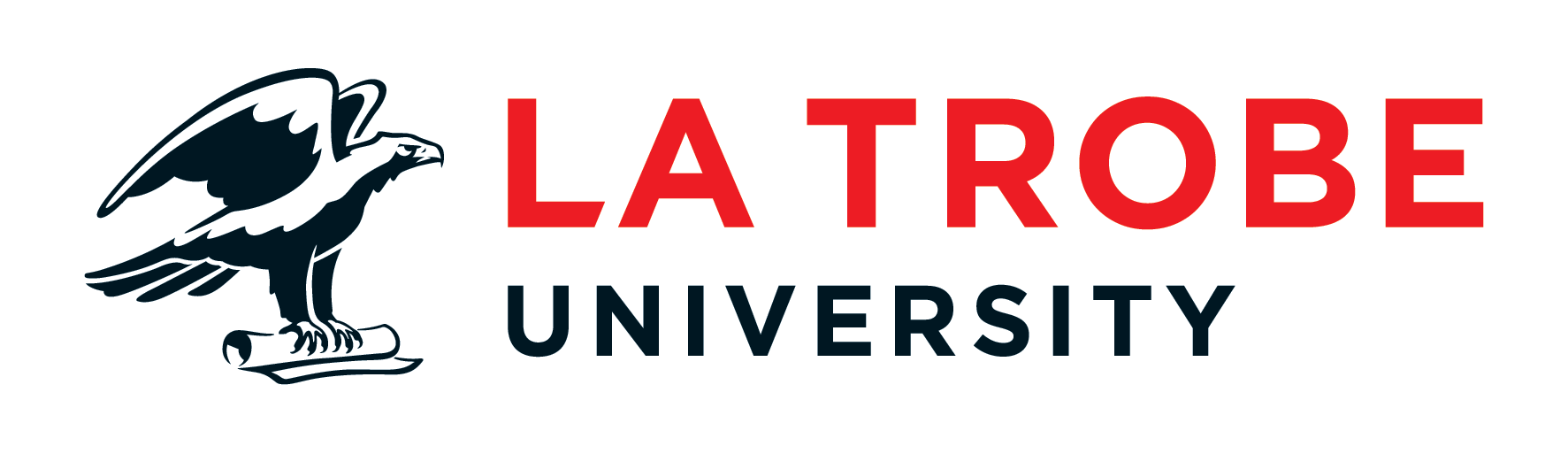 Research and Graduate Studies CommitteeUniversity Human Ethics CommitteeCollege Human Ethics Sub-CommitteesResearch Office1. External HREC name2. Approval Number assigned by external HREC3. Project Title4. Chief Investigator / Supervisor:(academic staff members only)Name: Email address:Name: Email address:5. Student (if applicable)Name: Email address:Name: Email address:6. Project Duration:Project commenced:     /     /     Project concludes:     /     /     Provide a sentence or two in lay terms of what this research project involves with particular reference to what participants are being asked to do. 
Provide a sentence or two in lay terms of what this research project involves with particular reference to what participants are being asked to do. 
Provide a sentence or two in lay terms of what this research project involves with particular reference to what participants are being asked to do. 
Provide a sentence or two in lay terms of what this research project involves with particular reference to what participants are being asked to do. 
Specify the precise location/s where recruitment and data collection will occur.Type of Project (indicate whichever is applicable)Specify the precise location/s where recruitment and data collection will occur.Type of Project (indicate whichever is applicable)Specify the precise location/s where recruitment and data collection will occur.Type of Project (indicate whichever is applicable)Specify the precise location/s where recruitment and data collection will occur.Type of Project (indicate whichever is applicable)Research by Academic Staff MemberPostgraduate ResearchContract ResearchMasters Research/CourseworkUndergraduate ResearchHonours ResearchClinical TrialFunded by external grant (please specify funding body and title of project)If Clinical Trial - please provide details on the Clinical Trial Registration including the name of the Registry, the website of the Registry and the Registration number. Copy research.governance@latrobe.edu.au into your submission.If Clinical Trial - please provide details on the Clinical Trial Registration including the name of the Registry, the website of the Registry and the Registration number. Copy research.governance@latrobe.edu.au into your submission.If Clinical Trial - please provide details on the Clinical Trial Registration including the name of the Registry, the website of the Registry and the Registration number. Copy research.governance@latrobe.edu.au into your submission.INVESTIGATOR TEMPLATEFor database purposes please ensure that all details are up to date and correct.INVESTIGATOR TEMPLATEFor database purposes please ensure that all details are up to date and correct.INVESTIGATOR TEMPLATEFor database purposes please ensure that all details are up to date and correct.INVESTIGATOR TEMPLATEFor database purposes please ensure that all details are up to date and correct.INVESTIGATOR TEMPLATEFor database purposes please ensure that all details are up to date and correct.NamePhoneEmail addressStaff/Student No.Academic title / Qualification / If student provide detailsSignature (electronic or scanned)Role on the project and experience relevant to the project. Role on the project and experience relevant to the project. 